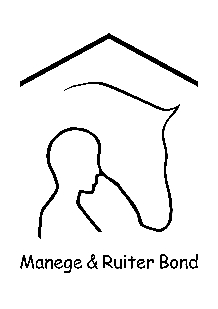 Vaardigheid			       Datum:           Naam:            Paard / Pony:  Jury:              Bronvermelding:De proeven zijn eigendom van de M&RB.
Bron en copyright van alle proeven zijn van de M&RB.Er is geen commercieel belang, alleen een toetsing van de vorderingen van de ruiters.Alles lichtrijden (+verlichte zit)Alles lichtrijden (+verlichte zit)CijferOpmerkingen van juryOpbouwOpbouwMaximaal1.   CBinnenkomen op de linkerhand in arbeidsstap 102.   Tussen E en KArbeidsdraf 103   A  Afwenden   104.   Tussen X en GHalthouden en groeten daarna  arbeidsdraf 105.   C Rechterhand  10OefeningenSub ==x 0,5 max 256.   A-X-AGrote volte 107.   M-F
Gebroken lijn 5 mtr hoed verhangen naar andere paal 108.   K-X-M Van hand veranderen, voor M slalom om 4 pionnen 109.   HArbeidsstap Hals strekken 1010.  K Teugels op maat maken 1011.   AArbeidsdraf 1012.  F-EVan hand veranderen en kruis springen 1013.  H Arbeidsstap en rechtsomkeert 1014.  VierkantIn vierkant halthouden 3 seconden 1015.  E2de hoefslag en door oxers stappen 1016.  FArbeidsdraf 1017.  BDoorzitten, afwenden en E rechterhand 1018.  M2de hoefslag, F ring naar andere pion 1019.  E-BHalve grote volte, op G  arbeidsstap 1020.  F2de hoefslag om balk stappen 10AfbouwSub ==x 1 max 15021.   A Afwenden  1022.  Tussen X en G Halthouden en groeten  1023.   G-C-HIn vrije stap de rijbaan verlaten  10AlgemeenSub ==x 0,5 max 1524.   Beenhouding en beenhulpen 1025. Handhouding en teugelhulpen 1026. Lichaamshouding en zit  1027.Gehoorzaamheid paard / pony 1028. Algemene indruk 1029. Verzorging van paard / pony / ruiter 10Sub ==x 1,5 max 90TOTAALmax 280 / 168 + = 1 punt